ONCE A GEOGRAPHER, ALWAYS A GEOGRAPHER!The geography department would love for you to continue to stay cognitively engaged over the coming weeks and months, despite the cancellation of this year’s exams. The following are suggestions, they are not compulsory, but we would love for you to engage in any that you find interesting. 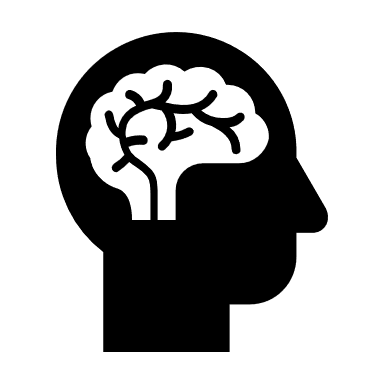 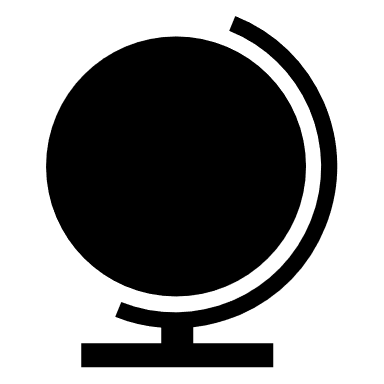 You might want to enter the RGS Young Geographer of the Year - Launches April 2020

If you would like to share what you’ve found interesting, we’d love for you to produce a piece that we could share with other students. 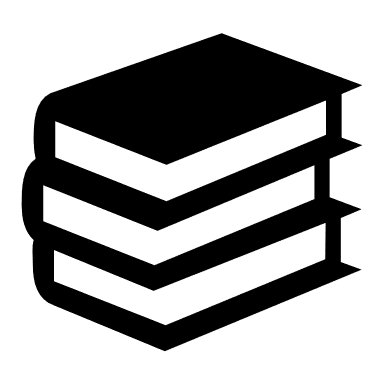 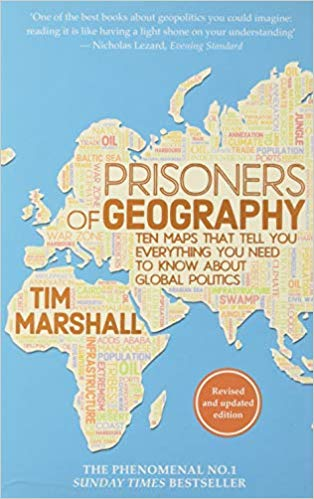 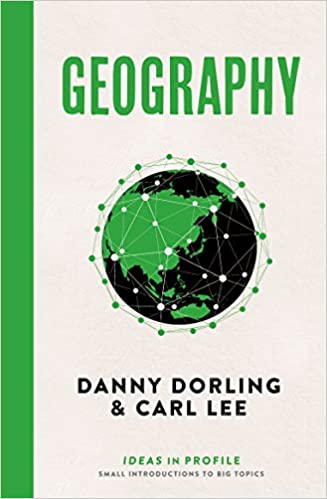 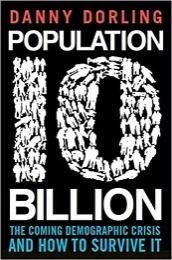 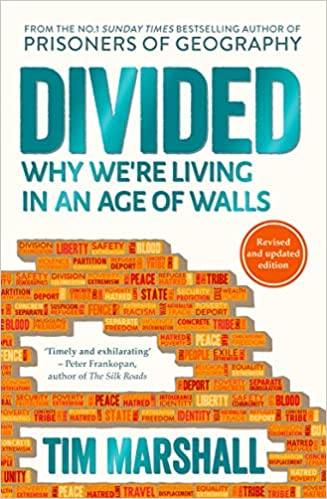 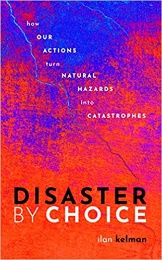 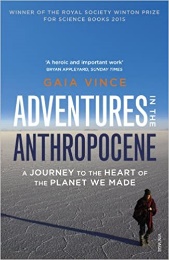 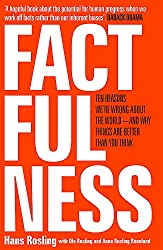 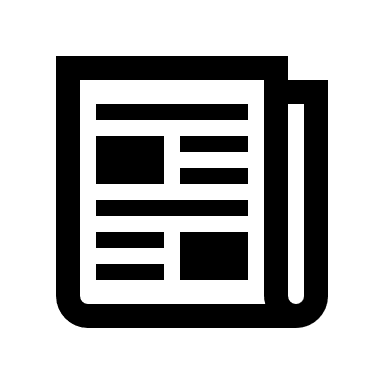 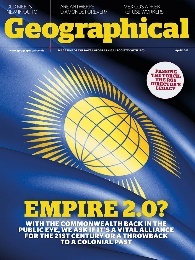 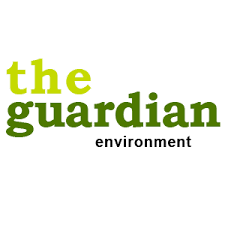 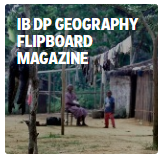 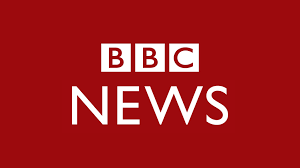 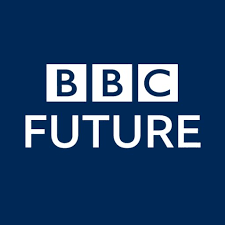 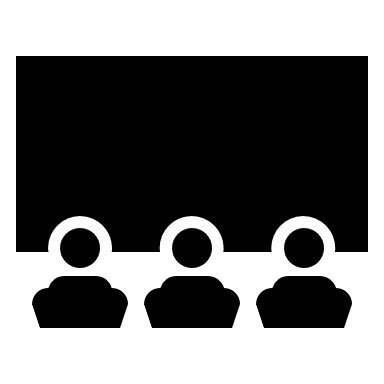 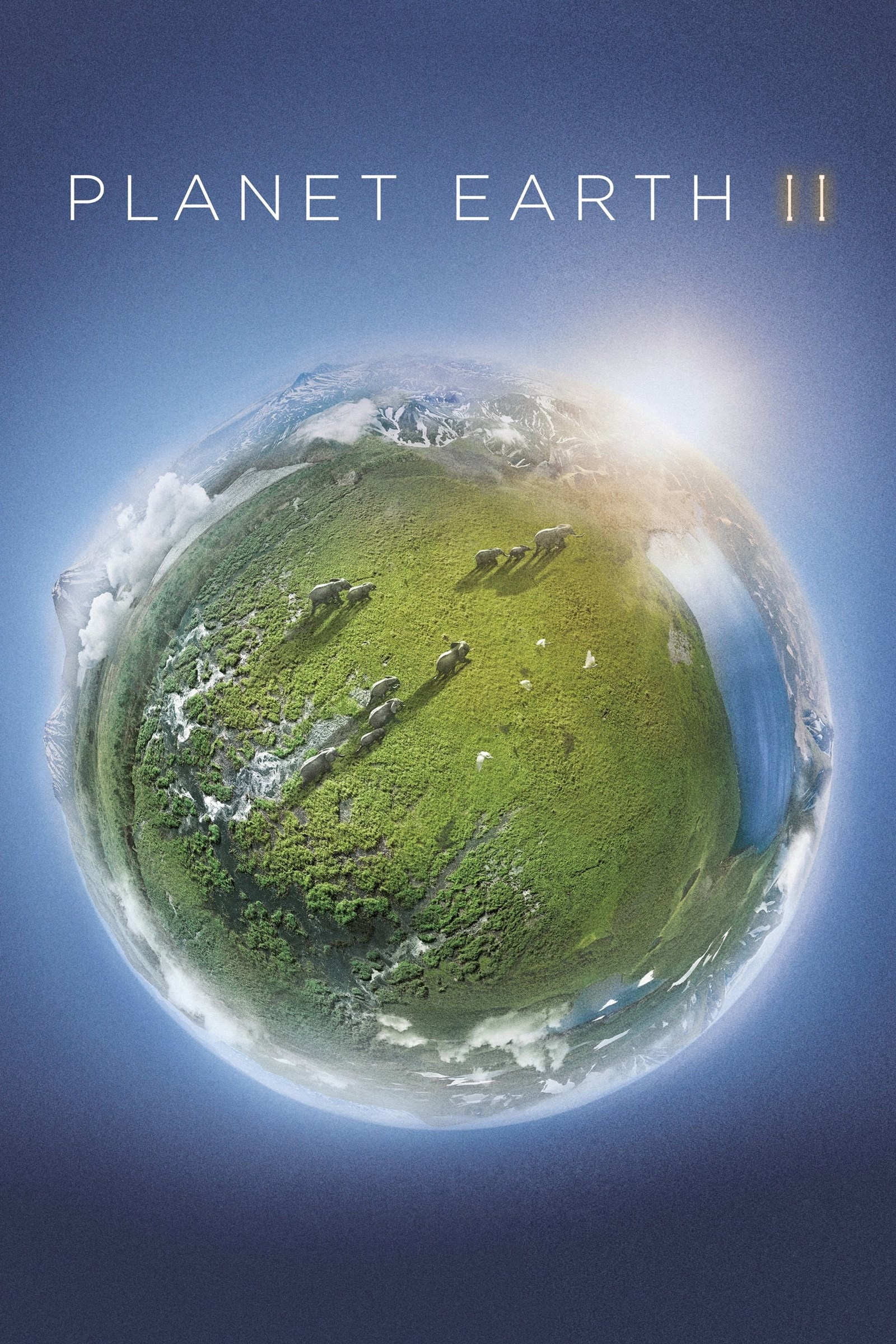 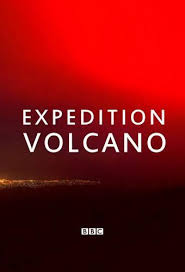 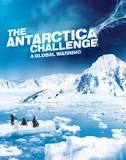 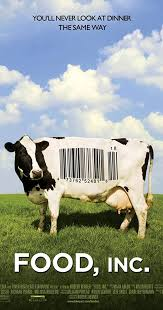 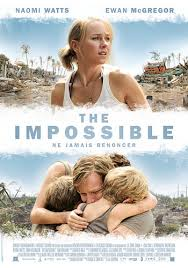 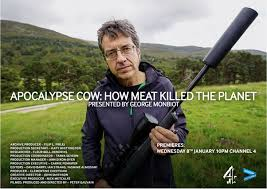 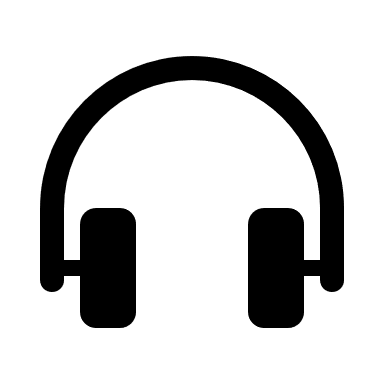 Overheard – National Geographic PodcastScience Weekly – The Guardian PodcastAsk the geographer PodcastsThe Development Podcast – World Bank
The World Economic Forum PodcastsPlanet Money – The economy explained 
RGS Online Lectures
BBC Costing the EarthBBC The Documentary Podcast
Living Planet Podcast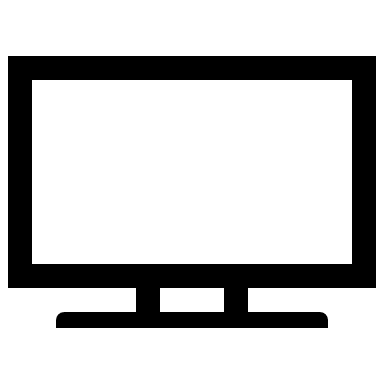 World economic forum videos
Royal Geographical Society Youtube
iPlayer Science and Nature PlaylistiPlayer Climate Change PlaylistBBC EarthiPlayer Earth from Space
iPlayer Stacey Dooley on BBC ThreeiPlayer Race Across the WorldiPlayer Africa with Ade AdepitaniPlayer Fashion Conscious